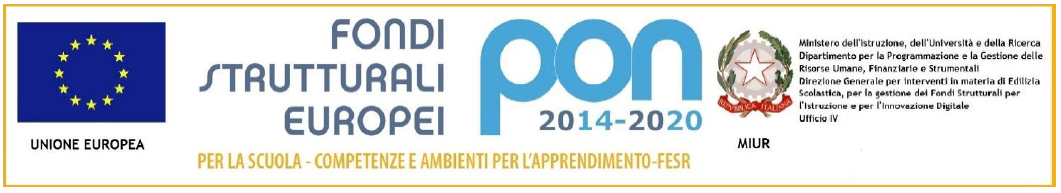 Circolare n. 01						Limbiate, 02 Settembre 2021Ai Sigg. Genitori degli alunniAl SitoAl registro elettronicoLORO SEDIOGGETTO: CSLE- confedarazione sindacati di ogni ordine e grado : Sciopero nazionale per l’intera giornata nella data di inizio delle lezioni dell’a.s. 2021/2022 come determinato dai singoli calendari regionali. Comparto ISTRUZIONE e RICERCA – SETTORE SCUOLA Adempimenti previsti dall’Accordo sulle norme di garanzia dei servizi pubblici essenziali del 2 dicembre 2020.In riferimento allo sciopero indetto dai sindacati indicati in oggetto,ai sensi dell’Accordo Aran sulle nome di garanzia dei servizi pubblici essenziali e sulle procedure di raffreddamento e conciliazione in caso di sciopero firmato il 2 dicembre 2020, si comunica quanto segue:DATA, DURATA DELLO SCIOPERO E PERSONALE INTERESSATOlo sciopero si svolgerà il giorno 20 Settembre 2021 l’intera giornata del personale docente / ATA della scuolaMOTIVAZIONIle motivazioni poste alla base della vertenza sono le seguenti:C.S.L.E. proclama uno sciopero di tutto il personale Docente e Ata a tempo Determinato e Indeterminato, a seguito dell’applicazione dell’obbligo del Green Pass per il personale della scuola, applicato dal governo a loro dire per la tutela sanitaria del personale e degli alunni. La detta decisione non rispecchia la Costituzione e la Libertà dei dei lavoratori e offusca la Democrazia , creando ulteriori problematiche all’interno della famiglia dei dipendenti con la sospensione dello stipendio e del servizio. Ritengo che questa decisione non sia consonna alla tutela del personale della scuola, a gli alunni e alle loro famiglieRAPPRESENTATIVITA’ A LIVELLO NAZIONALELa rappresentatività a livello nazionale della organizzazione sindacale in oggetto, come certificato dall’ARAN per il triennio 2019/21 è la seguente:CSLE: non rilevataPRESTAZIONI INDISPENSABILI DA GARANTIREAi sensi dell’art. 2, comma 2, del richiamato Accordo Aran, in relazione all’azione di sciopero indicata in oggetto, presso questa istituzione scolastica:non sono state individuate prestazioni indispensabili di cui occorra garantire la continuitàSulla base dei suddetti dati e delle comunicazioni rese dal personale, si informano i genitori che non è possibile fare previsioni attendibili sull’adesione allo sciopero e sui servizi che la scuola potrà garantire.Si invitano pertanto i genitori, la mattina dello sciopero, a non lasciare i propri figli all’ingresso, senza essersi prima accertati dell’apertura del plesso, del regolare svolgimento delle lezioni e del servizio mensa o, in alternativa, delle misure adottate per la riorganizzazione del servizio    			     						 Il Dirigente Scolastico                                                                                                                   	   Prof.ssa Maria Giuseppa Bizzarro  Il documento è firmato digitalmente ai sensi del   D. Lgs 82/2005 s.m.i. e norme collegate e sostituisce il documento  Cartaceo e la firma autografa.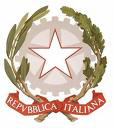 ISTITUTO COMPRENSIVO “F. LLI CERVI”Sede legale e direzione Via Monte Generoso, 520812 LIMBIATE (MB) - Tel. 0299097421- 029960677C.F.    COD.MIN. MBIC8GA00D  cod. univoco  UF5AEKMBIC8GA00A@istruzione.it   -   MBIC8GA00A@pec.istruzione.it  - sito: www.iccervilimbiate.gov.it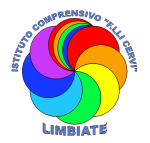 